ELŐTERJESZTÉSa Képviselő-testület 2022. november 2-i nyilvános üléséreTISZTELT KÉPVISELŐ-TESTÜLET!A Veszprémi Kormányhivatal Balatonfüredi Járási Hivatalának Népegészségügyi Főosztálya egészségügyi igazgatási feladatkörében eljárva 2022. szeptember 22. napján ellenőrizte az Egészségügyi Intézményi Társulás által működtetett háziorvosi szolgáltatás 60/2003. (X. 20.) ESzCsM rendelet szerinti egészségügyi szolgáltatások nyújtásához szükséges szakmai minimumfeltételek meglétét. A balatonszepezdi rendelő tekintetében az ellenőrzés azt a megállapítást tette, hogy a felnőtt és gyermek (vegyes) háziorvosi ellátás szakmára előírt tárgyi minimumfeltételek nem állnak rendelkezésre. A VE-03/NEO/13776-41/2022 sz. jegyzőkönyv értelmében – egyebek mellett – megállapítást nyert, hogy a mennyezeten vastag repedés található, amely komoly veszélyt jelent.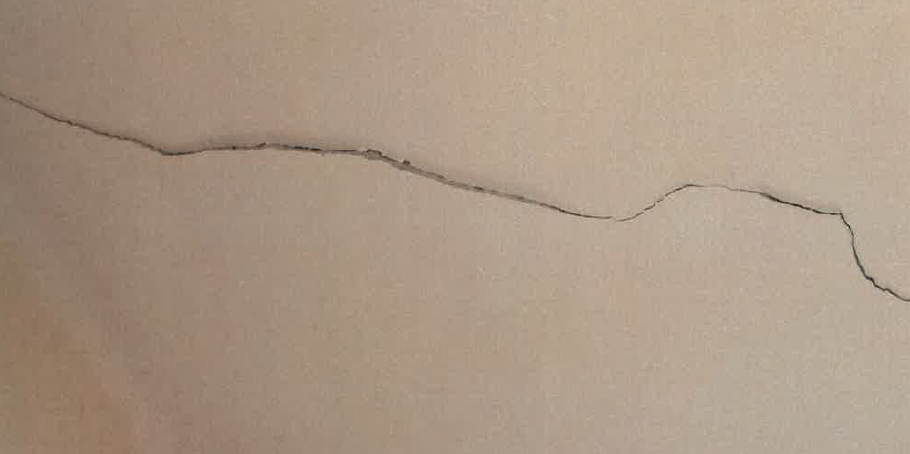 Továbbá megállapítást nyert, hogy az orvosi rendelőnek mosható és fertőtleníthető padló- és falburkolattal kell rendelkeznie, amely szintén hiányosságként került feltüntetésre.Egy esetleges baleset elkerülése érdekében – a beszerzési szabályzatnak megfelelően – saját hatáskörben megrendeltem a mennyezet haladéktalan javítását, amelyre Mihalkó Benjámin „e.v.” 925 000 Ft + áfa (bruttó 1.174.750 Ft) összegű ajánlatot tett. A falazat javítására és a mosható festékkel való kétrétegű lefestésére Mihalkó Benjámin „e.v.” további bruttó 574.485 Ft összegű ajánlatot tett. A két beszerzés egybeszámítandó, együttes értékük bruttó 1.749.235 Ft, amely már a képviselő-testület hatáskörébe tartozik.A megrendelés becsült értéke tehát nem éri el sem a beszerzési eljárás, sem a közbeszerzési értékhatárt, ugyanakkor a hatályos beszerzési szabályzatnak megfelelően a döntéshozatalra a Képviselő-testület jogosult. Kérem a Tisztelt Képviselő-testületet, hogy az előterjesztést megvitatni és a határozati javaslatot elfogadni szíveskedjen.Zánka, 2022. október 24.9. NAPIRENDÜgyiratszám: BSZ/ 1288-1 /2022.Tárgy:Döntés a háziorvosi rendelő felújításárólElőterjesztő:Bíró Imre polgármesterElőkészítette:dr. Kiss Balázs Tamás aljegyző HATÁROZATI JAVASLATZánka Község Önkormányzatának Képviselő-testülete a balatonszepezdi háziorvosi rendelő mennyezetének javítása, valamint falazatának javítása, illetve festése tárgyában Mihalkó Benjámin „e.v.” (8253 Révfülöp, Sellő utca 8.) összesen bruttó 1.749.235 Ft összegű ajánlatát elfogadja.A szükséges forrást a 2022. évi költségvetésről szóló önkormányzati rendelet terhére biztosítja. Felhatalmazza a polgármestert a vállalkozási szerződés aláírására.Határidő: azonnalFelelős: polgármesterBíró Imrepolgármester